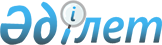 2014 жылғы 22 желтоқсандағы № 31-3 "2015-2017 жылдарға арналған қалалық бюджет туралы" мәслихаттың шешіміне өзгерістер енгізу туралы
					
			Күшін жойған
			
			
		
					Батыс Қазақстан облысы Орал қалалық мәслихатының 2015 жылғы 8 сәуірдегі № 34-2 шешімі. Батыс Қазақстан облысының Әділет департаментінде 2015 жылғы 15 сәуірде № 3885 болып тіркелді. Күші жойылды - Батыс Қазақстан облысы Орал қалалық мәслихатының 2016 жылғы 11 қаңтардағы № 41-3 шешімімен      Ескерту. Күші жойылды - Батыс Қазақстан облысы Орал қалалық мәслихатының 11.01.2016 № 41-3 шешімімен (алғаш ресми жарияланған күнінен бастап қолданысқа енгізіледі).

      Қазақстан Республикасының 2008 жылғы 4 желтоқсандағы Бюджет кодексіне, Қазақстан Республикасының 2001 жылғы 23 қаңтардағы "Қазақстан Республикасындағы жергілікті мемлекеттік басқару және өзін-өзі басқару туралы" Заңына сәйкес Орал қалалық мәслихаты ШЕШІМ ҚАБЫЛДАДЫ:

      1. Орал қалалық мәслихатының 2014 жылғы 22 желтоқсандағы № 31-3 "2015-2017 жылдарға арналған қалалық бюджет туралы" шешіміне (Нормативтік құқықтық актілерді мемлекеттік тіркеу тізілімінде № 3751 тіркелген, 2015 жылғы 15 қаңтарда "Жайық-үні – Жизнь города" газетінде жарияланған) мынадай өзгерістер енгізілсін:

      1-тармақ  мынадай редакцияда жазылсын:

      "1. 2015-2017 жылдарға арналған қалалық бюджет тиісінше 1, 2 және 3 қосымшаларға сәйкес, оның ішінде 2015 жылға арналған бюджет мынадай көлемде бекітілсін:

      1) кірістер – 21 063 894 мың теңге:

      салықтық түсімдер – 13 083 448 мың теңге;

      салықтық емес түсімдер – 128 819 мың теңге;

      негізгі капиталды сатудан түсетін түсімдер – 3 180 409 мың теңге;

      трансферттер түсімі – 4 671 218 мың теңге;

      2) шығындар – 22 402 687 мың теңге;

      3) таза бюджеттік кредиттеу – 0 мың теңге:

      бюджеттік кредиттер – 0 мың теңге;

      бюджеттік кредиттерді өтеу – 0 мың теңге;

      4) қаржы активтерімен операциялар бойынша сальдо – 59 583 мың теңге:

      қаржы активтерін сатып алу – 59 583 мың теңге;

      мемлекеттің қаржы активтерін сатудан түсетін түсімдер – 0 мың теңге;

      5) бюджет тапшылығы (профициті) – -1 398 376 мың теңге;

      6) бюджет тапшылығын қаржыландыру (профицитін пайдалану) – 1 398 376 мың теңге:

      қарыздар түсімі – 4 083 051мың теңге;

      қарыздарды өтеу – 2 925 000 мың теңге;

      бюджет қаражатының пайдаланылатын қалдықтары – 240 325 мың теңге.";

      8-тармақ мынадай редакцияда жазылсын:

      "8. 2015 жылға арналған қалалық бюджетте республикалық бюджеттен нысаналы трансферттер қарастырылғаны ескерілсін:

      жалпы білім беруге – 232 917 мың теңге;

      мектепке дейінгі білім беру ұйымдарында мемлекеттік білім беру тапсырысын іске асыруға – 722 185 мың теңге;

      Ұлы Отан соғысындағы Жеңістің жетпіс жылдығына арналған іс-шараларды өткізуге – 159 343 мың теңге;

      белгіленген тұрғылықты жері жоқ тұлғаларды әлеуметтік бейімдеуге – 16 213 мың теңге;

      мүгедектердің құқықтарын қамтамасыз ету және өмір сүру сапасын жақсарту жөніндегі іс-шаралар жоспарын іске асыруға – 12 422 мың теңге;

      мемлекеттік атаулы әлеуметтік көмекке – 232 мың теңге;

      18 жасқа дейінгі балаларға мемлекеттік жәрдемақыларға – 1 491 мың теңге;

      мүгедектерді оңалту жеке бағдарламасына сәйкес, мұқтаж мүгедектерді міндетті гигиеналық құралдармен және ымдау тілі мамандарының қызмет көрсетуін, жеке көмекшілермен қамтамасыз етуге – 63 683 мың теңге;

      мемлекеттік мекемелердің мемлекеттік қызметшілері болып табылмайтын жұмыскерлеріне, сондай-ақ жергілікті бюджеттерден қаржыландырылатын мемлекеттік қазыналық кәсіпорындардың жұмыскерлеріне еңбекақы төлеу жүйесінің жаңа моделі бойынша еңбекақы төлеуге және олардың лауазымдық айлық ақыларына ерекше еңбек жағдайлары үшін ай сайынғы үстемеақы төлеуге – 578 930 мың теңге;

      елдi мекендердiң санитариясын қамтамасыз етуге – 52 901 мың теңге;

      коммуналдық шаруашылығын дамытуға – 6 029 мың теңге;

      мамандандырылған уәкілетті ұйымдардың жарғылық капиталдарын ұлғайтуға – 59 583 мың теңге;

      коммуналдық тұрғын үй қорының тұрғын үйін жобалау және (немесе) салу, реконструкциялауға – 661 747 мың теңге;

      инженерлік-коммуникациялық инфрақұрылымды жобалау, дамыту және (немесе) жайластыруға – 580 297 мың теңге;

      Өңірлерді дамытудың 2020 жылға дейінгі бағдарламасы шеңберінде инженерлік инфрақұрылымды дамыту – 205 268 мың теңге; 

      агроөнеркәсіптік кешеннің жергілікті атқарушы органдарының бөлімшелерін ұстауға – 6 753 мың теңге;

      азаматтық хал актілерін тіркеу бөлімдерінің штат санын ұстауға – 4 817 мың теңге;

      облыстық бюджеттен:

      ауданның (облыстық маңызы бар қаланың) мемлекеттiк бiлiм беру мекемелер үшiн оқулықтар мен оқу-әдістемелік кешендерді сатып алу және жеткiзуге – 114 152 мың теңге;

      мүгедектердің құқықтарын қамтамасыз ету және өмір сүру сапасын жақсарту жөніндегі іс-шаралар жоспарын іске асыруға – 2 149 мың теңге;

      Жұмыспен қамту 2020 жол картасы бойынша қалаларды және ауылдық елді мекендерді дамыту шеңберінде объектілерді жөндеуге – 22 971 мың теңге;

      коммуналдық тұрғын үй қорының тұрғын үйін жобалау және (немесе) салу, реконструкциялауға – 552 447 мың теңге;

      инженерлік-коммуникациялық инфрақұрылымды жобалау, дамыту және (немесе) жайластыруға – 51 298 мың теңге;

      сумен жабдықтау және су бұру жүйесін дамытуға – 148 758 мың теңге;

      Өңірлерді дамытудың 2020 жылға дейінгі бағдарламасы шеңберінде инженерлік инфрақұрылымды дамытуға – 180 746 мың теңге;

      көлік инфрақұрылымын дамытуға – 132 000 мың теңге;

      автомобиль жолдарын күрделі және орташа жөндеуге – 58 490 мың теңге;

      патронат тәрбиешілерге берілген баланы (балаларды) асырап бағуға – 33 119 мың теңге;

      балалар мен жасөспірімдердің психикалық денсаулығын зерттеу және халыққа психологиялық-медициналық-педагогикалық консультациялық көмек көрсетуге – 10 277 мың теңге.";

      10-тармақ мынадай редакцияда жазылсын:

      "10. 2015 жылға арналған қалалық бюджетте Қазақстан Республикасының Ұлттық қорынан берілетін нысаналы трансферт қаражатынан кредит беру есебінен коммуналдық тұрғын үй қорының тұрғын үйін жобалау және (немесе) салу, реконструкциялауға – 1 839 973 мың теңге және жылу, сумен жабдықтау және су бұру жүйелерін реконструкциялауға және құрылысқа – 2 243 078 мың теңге қарастырылғаны ескерілсін.";

      көрсетілген шешімнің 1-қосымшасы осы шешімнің 1-қосымшасына сәйкес жаңа редакцияда жазылсын;

      көрсетілген шешімнің 5-қосымшасы осы шешімнің 2-қосымшасына сәйкес жаңа редакцияда жазылсын.

      2. Орал қалалық мәслихат хатшысы (А. Әубекеров) осы шешімнің әділет органдарында мемлекеттік тіркелуін, "Әділет" ақпараттық-құқықтық жүйесінде және бұқаралық ақпарат құралдарында оның ресми жариялануын қамтамасыз етсін.

      3. Осы шешім 2015 жылғы 1 қаңтардан бастап қолданысқа енгізіледі.

 2015 жылға арналған қалалық бюджет            мың теңге

 2015 жылға арналған кенттер мен селолық округтің бюджеттік бағдарламалар тізбесі
					© 2012. Қазақстан Республикасы Әділет министрлігінің «Қазақстан Республикасының Заңнама және құқықтық ақпарат институты» ШЖҚ РМК
				
      Сессия төрағасы

В. Михно

      Мәслихат хатшысы

А. Әубекеров
Орал қалалық мәслихатының 
2015 жылғы 8 сәуірдегі 
№ 34-2 шешіміне 
1-қосымшаОрал қалалық мәслихатының 
2014 жылғы 22 желтоқсандағы 
№ 31-3 шешіміне 
1-қосымшаСанаты

Санаты

Санаты

Санаты

Санаты

Санаты

Сомасы

Сыныбы

Сыныбы

Сыныбы

Сыныбы

Сыныбы

Сомасы

Iшкi сыныбы

Iшкi сыныбы

Iшкi сыныбы

Iшкi сыныбы

Сомасы

Ерекшелігі

Ерекшелігі

Ерекшелігі

Сомасы

Атауы

Сомасы

1) Кірістер

 21 063 894

1

Салықтық түсімдер

13 083 448

01

Табыс салығы

5 642 929

2

Жеке табыс салығы

5 642 929

03

Әлеуметтiк салық

4 543 963

1

Әлеуметтік салық

4 543 963

04

Меншiкке салынатын салықтар

2 226 956

1

Мүлiкке салынатын салықтар

1 313 548

3

Жер салығы

134 544

4

Көлiк құралдарына салынатын салық

778 416

5

Бірыңғай жер салығы

448

05

Тауарларға, жұмыстарға және қызметтерге салынатын iшкi салықтар

429 573

2

Акциздер

146 062

3

Табиғи және басқа да ресурстарды пайдаланғаны үшiн түсетiн түсiмдер

67 787

4

Кәсiпкерлiк және кәсiби қызметтi жүргiзгенi үшiн алынатын алымдар

180 955

5

Ойын бизнесіне салық

34 769

07

Басқа да салықтар

133

1

Басқа да салықтар

133

08

Заңдық мәнді іс-әрекеттерді жасағаны және (немесе) оған уәкілеттігі бар мемлекеттік органдар немесе лауазымды адамдар құжаттар бергені үшін алынатын міндетті төлемдер

239 894

1

Мемлекеттік баж

239 894

2

Салықтық емес түсiмдер

128 819

01

Мемлекеттік меншіктен түсетін кірістер

48 086

1

Мемлекеттік кәсіпорындардың таза кірісі бөлігінің түсімдері

275

4

Мемлекет меншігіндегі, заңды тұлғалардағы қатысу үлесіне кірістер

0

5

Мемлекет меншігіндегі мүлікті жалға беруден түсетін кірістер

47 811

9

Мемлекет меншігінен түсетін басқа да кірістер

0

02

Мемлекеттік бюджеттен қаржыландырылатын мемлекеттік мекемелердің тауарларды (жұмыстарды, қызметтерді) өткізуінен түсетін түсімдер

233

1

Мемлекеттік бюджеттен қаржыландырылатын мемлекеттік мекемелердің тауарларды (жұмыстарды, қызметтерді) өткізуінен түсетін түсімдер

233

03

Мемлекеттік бюджеттен қаржыландырылатын мемлекеттік мекемелер ұйымдастыратын мемлекеттік сатып алуды өткізуден түсетін ақша түсімдері

0

1

Мемлекеттік бюджеттен қаржыландырылатын мемлекеттік мекемелер ұйымдастыратын мемлекеттік сатып алуды өткізуден түсетін ақша түсімдері

0

04

Мемлекеттік бюджеттен қаржыландырылатын, сондай-ақ Қазақстан Республикасы Ұлттық Банкінің бюджетінен (шығыстар сметасынан) ұсталатын және қаржыландырылатын мемлекеттік мекемелер салатын айыппұлдар, өсімпұлдар, санкциялар, өндіріп алулар

0

1

Мұнай секторы ұйымдарынан түсетін түсімдерді қоспағанда, мемлекеттік бюджеттен қаржыландырылатын, сондай-ақ Қазақстан Республикасы Ұлттық Банкінің бюджетінен (шығыстар сметасынан) ұсталатын және қаржыландырылатын мемлекеттік мекемелер салатын айыппұлдар, өсімпұлдар, санкциялар, өндіріп алулар

0

06

Басқа да салықтық емес түсiмдер

80 500

1

Басқа да салықтық емес түсiмдер

80 500

3

Негізгі капиталды сатудан түсетін түсімдер

3 180 409

01

Мемлекеттік мекемелерге бекітілген мемлекеттік мүлікті сату

2 953 000

1

Мемлекеттік мекемелерге бекітілген мемлекеттік мүлікті сату

2 953 000

03

Жердi және материалдық емес активтердi сату

227 409

1

Жерді сату

210 409

2

Материалдық емес активтерді сату

17 000

4

Трансферттердің түсімдері

4 671 218

02

Мемлекеттiк басқарудың жоғары тұрған органдарынан түсетiн трансферттер

4 671 218

2

Облыстық бюджеттен түсетiн трансферттер

4 671 218

Функционалдық топ

Функционалдық топ

Функционалдық топ

Функционалдық топ

Функционалдық топ

Функционалдық топ

Сомасы

Функционалдық кіші топ

Функционалдық кіші топ

Функционалдық кіші топ

Функционалдық кіші топ

Функционалдық кіші топ

Сомасы

Бюджеттік бағдарламалардың әкімшісі

Бюджеттік бағдарламалардың әкімшісі

Бюджеттік бағдарламалардың әкімшісі

Бюджеттік бағдарламалардың әкімшісі

Сомасы

Бюджеттік бағдарлама

Бюджеттік бағдарлама

Бюджеттік бағдарлама

Сомасы

Кіші бағдарлама

Кіші бағдарлама

Сомасы

Атауы

Сомасы

2) Шығындар

22 402 687

01

Жалпы сипаттағы мемлекеттiк қызметтер

440 323

1

Мемлекеттiк басқарудың жалпы функцияларын орындайтын өкiлдi, атқарушы және басқа органдар

256 882

112

Аудан (облыстық маңызы бар қала) мәслихатының аппараты

16 424

001

Аудан (облыстық маңызы бар қала) мәслихатының қызметін қамтамасыз ету жөніндегі қызметтер

15 604

003

Мемлекеттік органның күрделі шығыстары

820

122

Аудан (облыстық маңызы бар қала) әкімінің аппараты

178 988

001

Аудан (облыстық маңызы бар қала) әкімінің қызметін қамтамасыз ету жөніндегі қызметтер

107 451

003

Мемлекеттік органның күрделі шығыстары

71537

123

Қаладағы аудан, аудандық маңызы бар қала, кент, ауыл, ауылдық округ әкімінің аппараты

61470

001

Қаладағы аудан, аудандық маңызы бар қала, кент, ауыл, ауылдық округ әкімінің қызметін қамтамасыз ету жөніндегі қызметтер

61 470

022

Мемлекеттік органның күрделі шығыстары

0

2

Қаржылық қызмет

51 655

452

Ауданның (облыстық маңызы бар қаланың) қаржы бөлімі

51 655

001

Ауданның (облыстық маңызы бар қаланың) бюджетін орындау және коммуналдық меншігін басқару саласындағы мемлекеттік саясатты іске асыру жөніндегі қызметтер

31 223

003

Салық салу мақсатында мүлікті бағалауды жүргізу

11 122

010

Жекешелендіру, коммуналдық меншікті басқару, жекешелендіруден кейінгі қызмет және осыған байланысты дауларды реттеу

9 310

018

Мемлекеттік органның күрделі шығыстары

0

5

Жоспарлау және статистикалық қызмет

30 785

453

Ауданның (облыстық маңызы бар қаланың) экономика және бюджеттік жоспарлау бөлімі

30 785

001

Экономикалық саясатты, мемлекеттік жоспарлау жүйесін қалыптастыру және дамыту саласындағы мемлекеттік саясатты іске асыру жөніндегі қызметтер

29 513

004

Мемлекеттік органның күрделі шығыстары

1 272

9

Жалпы сипаттағы өзге де мемлекеттiк қызметтер

101 001

458

Ауданның (облыстық маңызы бар қаланың) тұрғын үй-коммуналдық шаруашылығы, жолаушылар көлігі және автомобиль жолдары бөлімі

101 001

001

Жергілікті деңгейде тұрғын үй-коммуналдық шаруашылығы, жолаушылар көлігі және автомобиль жолдары саласындағы мемлекеттік саясатты іске асыру жөніндегі қызметтер

101 001

013

Мемлекеттік органның күрделі шығыстары

0

02

Қорғаныс

37 347

1

Әскери мұқтаждар

26 757

122

Аудан (облыстық маңызы бар қала) әкімінің аппараты

26 757

005

Жалпыға бірдей әскери міндетті атқару шеңберіндегі іс-шаралар

26 757

2

Төтенше жағдайлар жөнiндегi жұмыстарды ұйымдастыру

10 590

122

Аудан (облыстық маңызы бар қала) әкімінің аппараты

10 590

006

Аудан (облыстық маңызы бар қала) ауқымындағы төтенше жағдайлардың алдын алу және оларды жою

9 560

007

Аудандық (қалалық) ауқымдағы дала өрттерінің, сондай-ақ мемлекеттік өртке қарсы қызмет органдары құрылмаған елдi мекендерде өрттердің алдын алу және оларды сөндіру жөніндегі іс-шаралар

1 030

03

Қоғамдық тәртіп, қауіпсіздік, құқықтық, сот, қылмыстық-атқару қызметі

186 105

9

Қоғамдық тәртіп және қауіпсіздік саласындағы өзге де қызметтер

186 105

458

Ауданның (облыстық маңызы бар қаланың) тұрғын үй-коммуналдық шаруашылығы, жолаушылар көлігі және автомобиль жолдары бөлімі

186 105

021

Елдi мекендерде жол қозғалысы қауiпсiздiгін қамтамасыз ету

186 105

04

Бiлiм беру

9 823 518

1

Мектепке дейiнгi тәрбие және оқыту

2 468 705

464

Ауданның (облыстық маңызы бар қаланың) білім бөлімі

2 468 705

009

Мектепке дейінгі тәрбие мен оқыту ұйымдарының қызметін қамтамасыз ету

1 746 520

040

Мектепке дейінгі білім беру ұйымдарында мемлекеттік білім беру тапсырысын іске асыруға

722 185

2

Бастауыш, негізгі орта және жалпы орта бiлiм беру

6 969 385

464

Ауданның (облыстық маңызы бар қаланың) білім бөлімі

6 969 385

003

Жалпы білім беру

6 474 863

006

Балаларға қосымша білім беру

494 522

9

Бiлiм беру саласындағы өзге де қызметтер

385 428

464

Ауданның (облыстық маңызы бар қаланың) білім бөлімі

385 428

001

Жергілікті деңгейде білім беру саласындағы мемлекеттік саясатты іске асыру жөніндегі қызметтер

31 519

005

Ауданның (облыстық маңызы бар қаланың) мемлекеттiк бiлiм беру мекемелер үшiн оқулықтар мен оқу-әдістемелік кешендерді сатып алу және жеткiзу

243 025

007

Аудандық (қалалық) ауқымдағы мектеп олимпиадаларын және мектептен тыс іс-шараларды өткiзу

1 992

012

Мемлекеттік органның күрделі шығыстары

0

015

Жетім баланы (жетім балаларды) және ата-аналарының қамқорынсыз қалған баланы (балаларды) күтіп-ұстауға қамқоршыларға (қорғаншыларға) ай сайынға ақшалай қаражат төлемі

95 420

029

Балалар мен жасөспірімдердің психикалық денсаулығын зерттеу және халыққа психологиялық-медициналық-педагогикалық консультациялық көмек көрсету

11 272

067

Ведомстволық бағыныстағы мемлекеттік мекемелерінің және ұйымдарының күрделі шығыстары

2 200

06

Әлеуметтiк көмек және әлеуметтiк қамсыздандыру

1 489 273

1

Әлеуметтiк қамсыздандыру

34 639

464

Ауданның (облыстық маңызы бар қаланың) білім бөлімі

34 639

030

Патронат тәрбиешілерге берілген баланы (балаларды) асырап бағу

34 639

2

Әлеуметтiк көмек

1 353 854

451

Ауданның (облыстық маңызы бар қаланың) жұмыспен қамту және әлеуметтік бағдарламалар бөлімі

1 179 495

002

Жұмыспен қамту бағдарламасы

127 527

005

Мемлекеттік атаулы әлеуметтік көмек

3 947

006

Тұрғын үйге көмек көрсету

96 961

007

Жергілікті өкілетті органдардың шешімі бойынша мұқтаж азаматтардың жекелеген топтарына әлеуметтік көмек

326 821

010

Үйден тәрбиеленіп оқытылатын мүгедек балаларды материалдық қамтамасыз ету

16 537

013

Белгіленген тұрғылықты жері жоқ тұлғаларды әлеуметтік бейімдеу

63 643

014

Мұқтаж азаматтарға үйде әлеуметтiк көмек көрсету

121 409

016

18 жасқа дейінгі балаларға мемлекеттік жәрдемақылар

31 881

017

Мүгедектерді оңалту жеке бағдарламасына сәйкес, мұқтаж мүгедектерді міндетті гигиеналық құралдармен және ымдау тілі мамандарының қызмет көрсетуін, жеке көмекшілермен қамтамасыз ету

231 426

023

Жұмыспен қамту орталықтарының қызметін қамтамасыз ету

0

052

Ұлы Отан соғысындағы Жеңістің жетпіс жылдығына арналған іс-шараларды өткізу

159 343

464

Ауданның (облыстық маңызы бар қаланың) білім бөлімі

174 359

008

Жергілікті өкілді органдардың шешімі бойынша білім беру ұйымдарының күндізгі оқу нысанында оқитындар мен тәрбиеленушілерді қоғамдық көлікте (таксиден басқа) жеңілдікпен жол жүру түрінде әлеуметтік қолдау

174 359

9

Әлеуметтiк көмек және әлеуметтiк қамтамасыз ету салаларындағы өзге де қызметтер

100 780

451

Ауданның (облыстық маңызы бар қаланың) жұмыспен қамту және әлеуметтік бағдарламалар бөлімі

93 617

001

Жергілікті деңгейде халық үшін әлеуметтік бағдарламаларды жұмыспен қамтуды қамтамасыз етуді іске асыру саласындағы мемлекеттік саясатты іске асыру жөніндегі қызметтер

70 436

011

Жәрдемақыларды және басқа да әлеуметтік төлемдерді есептеу, төлеу мен жеткізу бойынша қызметтерге ақы төлеу

1 860

021

Мемлекеттік органның күрделі шығыстары

0

050

Мүгедектердің құқықтарын қамтамасыз ету және өмір сүру сапасын жақсарту жөніндегі іс-шаралар жоспарын іске асыру

17 241

067

Ведомстволық бағыныстағы мемлекеттік мекемелерінің және ұйымдарының күрделі шығыстары

4 080

458

Ауданның (облыстық маңызы бар қаланың) тұрғын үй-коммуналдық шаруашылығы, жолаушылар көлігі және автомобиль жолдары бөлімі

7 163

050

Мүгедектердің құқықтарын қамтамасыз ету және өмір сүру сапасын жақсарту жөніндегі іс-шаралар жоспарын іске асыру

7 163

07

Тұрғын үй-коммуналдық шаруашылық

7 810 655

1

Тұрғын үй шаруашылығы

6 120 675

458

Ауданның (облыстық маңызы бар қаланың) тұрғын үй-коммуналдық шаруашылығы, жолаушылар көлігі және автомобиль жолдары бөлімі

2 386 905

003

Мемлекеттік тұрғын үй қорының сақталуын ұйымдастыру

30 272

031

Кондоминиум объектісіне техникалық паспорттар дайындау

2 000

033

Инженерлік-коммуникациялық инфрақұрылымды жобалау, дамыту және (немесе) жайластыру

111 555

053

Жылу,сумен жабдықтау және су бұру жүйелерін реконструкция және құрылыс үшін кредит беру

2 243 078

464

Ауданның (облыстық маңызы бар қаланың) білім бөлімі

22 971

026

Жұмыспен қамту 2020 жол картасы бойынша қалаларды және ауылдық елді мекендерді дамыту шеңберінде объектілерді жөндеу

22 971

467

Ауданның (облыстық маңызы бар қаланың) құрылыс бөлімі

3 700 309

003

Коммуналдық тұрғын үй қорының тұрғын үйін жобалау және (немесе) салу, реконструкциялау

3 057 833

004

Инженерлік-коммуникациялық инфрақұрылымды жобалау, дамыту және (немесе) жайластыру

642 476

479

Ауданның (облыстық маңызы бар қаланың) тұрғын үй инспекциясы бөлімі

10 490

001

Жергілікті деңгейде тұрғын үй қоры саласындағы мемлекеттік саясатты іске асыру жөніндегі қызметтер

10 490

005

Мемлекеттік органның күрделі шығыстары

0

2

Коммуналдық шаруашылық

156 744

458

Ауданның (облыстық маңызы бар қаланың) тұрғын үй-коммуналдық шаруашылығы, жолаушылар көлігі және автомобиль жолдары бөлімі

111 403

028

Коммуналдық шаруашылығын дамыту

6 244

029

Сумен жабдықтау және су бұру жүйелерін дамыту

105 159

467

Ауданның (облыстық маңызы бар қаланың) құрылыс бөлімі

45 341

005

Коммуналдық шаруашылығын дамыту

0

006

Сумен жабдықтау және су бұру жүйесін дамыту

45 341

3

Елді-мекендерді абаттандыру

1 533 236

458

Ауданның (облыстық маңызы бар қаланың) тұрғын үй-коммуналдық шаруашылығы, жолаушылар көлігі және автомобиль жолдары бөлімі

1 518 691

015

Елдi мекендердегі көшелердi жарықтандыру

251 664

016

Елдi мекендердiң санитариясын қамтамасыз ету

1 128 711

017

Жерлеу орындарын ұстау және туыстары жоқ адамдарды жерлеу

2 513

018

Елдi мекендердi абаттандыру және көгалдандыру

129 321

048

Қаланы және елді мекендерді абаттандыруды дамыту

6 482

467

Ауданның (облыстық маңызы бар қаланың) құрылыс бөлімі

14 545

007

Қаланы және елді мекендерді абаттандыруды дамыту

14 545

08

Мәдениет, спорт, туризм және ақпараттық кеңістiк

817 720

1

Мәдениет саласындағы қызмет

465 832

455

Ауданның (облыстық маңызы бар қаланың) мәдениет және тілдерді дамыту бөлімі

465 832

003

Мәдени-демалыс жұмысын қолдау

452 294

009

Тарихи-мәдени мұра ескерткіштерін сақтауды және оларға қол жетімділікті қамтамасыз ету

13 538

2

Спорт

135 997

465

Ауданның (облыстық маңызы бар қаланың) дене шынықтыру және спорт бөлімі

124 003

001

Жергілікті деңгейде дене шынықтыру және спорт саласындағы мемлекеттік саясатты іске асыру жөніндегі қызметтер

7 875

004

Мемлекеттік органның күрделі шығыстары

0

005

Ұлттық және бұқаралық спорт түрлерін дамыту

76 267

006

Аудандық (облыстық маңызы бар қалалық) деңгейде спорттық жарыстар өткiзу

24 237

007

Әртүрлi спорт түрлерi бойынша аудан (облыстық маңызы бар қала) құрама командаларының мүшелерiн дайындау және олардың облыстық спорт жарыстарына қатысуы

14 578

032

Ведомстволық бағыныстағы мемлекеттік мекемелерінің және ұйымдарының күрделі шығыстары

1 046

467

Ауданның (облыстық маңызы бар қаланың) құрылыс бөлімі

11 994

008

Cпорт объектілерін дамыту

11 994

3

Ақпараттық кеңiстiк

162 570

455

Ауданның (облыстық маңызы бар қаланың) мәдениет және тілдерді дамыту бөлімі

97 023

006

Аудандық (қалалық) кiтапханалардың жұмыс iстеуi

94 280

007

Мемлекеттiк тiлдi және Қазақстан халқының басқа да тiлдерін дамыту

2 743

456

Ауданның (облыстық маңызы бар қаланың) ішкі саясат бөлімі

65 547

002

Мемлекеттік ақпараттық саясат жүргізу жөніндегі қызметтер

65 547

9

Мәдениет, спорт, туризм және ақпараттық кеңiстiктi ұйымдастыру жөнiндегi өзге де қызметтер

53 321

455

Ауданның (облыстық маңызы бар қаланың) мәдениет және тілдерді дамыту бөлімі

24 497

001

Жергілікті деңгейде тілдерді және мәдениетті дамыту саласындағы мемлекеттік саясатты іске асыру жөніндегі қызметтер

24 497

010

Мемлекеттік органның күрделі шығыстары

0

032

Ведомстволық бағыныстағы мемлекеттік мекемелерінің және ұйымдарының күрделі шығыстары

0

456

Ауданның (облыстық маңызы бар қаланың) ішкі саясат бөлімі

28 824

001

Жергілікті деңгейде ақпарат, мемлекеттілікті нығайту және азаматтардың әлеуметтік сенімділігін қалыптастыру саласында мемлекеттік саясатты іске асыру жөніндегі қызметтер

21 911

003

Жастар саясаты саласында іс-шараларды іске асыру

6 913

006

Мемлекеттік органның күрделі шығыстары

0

10

Ауыл, су, орман, балық шаруашылығы, ерекше қорғалатын табиғи аумақтар, қоршаған ортаны және жануарлар дүниесін қорғау, жер қатынастары

69 338

1

Ауыл шаруашылығы

45 544

462

Ауданның (облыстық маңызы бар қаланың) ауыл шаруашылығы бөлімі

10 923

001

Жергілікті деңгейде ауыл шаруашылығы саласындағы мемлекеттік саясатты іске асыру жөніндегі қызметтер

10 923

473

Ауданның (облыстық маңызы бар қаланың) ветеринария бөлімі

34 621

001

Жергілікті деңгейде ветеринария саласындағы мемлекеттік саясатты іске асыру жөніндегі қызметтер

15 508

007

Қаңғыбас иттер мен мысықтарды аулауды және жоюды ұйымдастыру

19 009

008

Алып қойылатын және жойылатын ауру жануарлардың, жануарлардан алынатын өнімдер мен шикізаттың құнын иелеріне өтеу

104

474

Ауданның (облыстық маңызы бар қаланың) ауыл шаруашылығы және ветеринария бөлімі

0

001

Жергілікті деңгейде ауыл шаруашылығы және ветеринария саласындағы мемлекеттік саясатты іске асыру жөніндегі қызметтер

0

005

Мал көмінділерінің (биотермиялық шұңқырлардың) жұмыс істеуін қамтамасыз ету

0

007

Қаңғыбас иттер мен мысықтарды аулауды және жоюды ұйымдастыру

0

008

Алып қойылатын және жойылатын ауру жануарлардың, жануарлардан алынатын өнімдер мен шикізаттың құнын иелеріне өтеу

0

6

Жер қатынастары

18 848

463

Ауданның (облыстық маңызы бар қаланың) жер қатынастары бөлімі

18 848

001

Аудан (облыстық маңызы бар қала) аумағында жер қатынастарын реттеу саласындағы мемлекеттік саясатты іске асыру жөніндегі қызметтер

18 848

007

Мемлекеттік органның күрделі шығыстары

0

9

Ауыл, су, орман, балық шаруашылығы, қоршаған ортаны қорғау және жер қатынастары саласындағы басқа да қызметтер

4 946

473

Ауданның (облыстық маңызы бар қаланың) ветеринария бөлімі

4 946

011

Эпизоотияға қарсы іс-шаралар жүргізу

4 946

474

Ауданның (облыстық маңызы бар қаланың) ауыл шаруашылығы және ветеринария бөлімі

0

013

Эпизоотияға қарсы іс-шаралар жүргізу

0

11

Өнеркәсіп, сәулет, қала құрылысы және құрылыс қызметі

59 003

2

Сәулет, қала құрылысы және құрылыс қызметі

59 003

467

Ауданның (облыстық маңызы бар қаланың) құрылыс бөлімі

22 983

001

Жергілікті деңгейде құрылыс саласындағы мемлекеттік саясатты іске асыру жөніндегі қызметтер

22 983

017

Мемлекеттік органның күрделі шығыстары

0

468

Ауданның (облыстық маңызы бар қаланың) сәулет және қала құрылысы бөлімі

36 020

001

Жергілікті деңгейде сәулет және қала құрылысы саласындағы мемлекеттік саясатты іске асыру жөніндегі қызметтер

27 692

003

Аудан аумағында қала құрылысын дамыту схемаларын және елді мекендердің бас жоспарларын әзірлеу

8 328

004

Мемлекеттік органның күрделі шығыстары

0

12

Көлiк және коммуникация

931 186

1

Автомобиль көлiгi

923 663

458

Ауданның (облыстық маңызы бар қаланың) тұрғын үй-коммуналдық шаруашылығы, жолаушылар көлігі және автомобиль жолдары бөлімі

923 663

022

Көлік инфрақұрылымын дамыту

384 814

023

Автомобиль жолдарының жұмыс істеуін қамтамасыз ету

150 000

045

Аудандық маңызы бар автомобиль жолдарын және елді-мекендердің көшелерін күрделі және орташа жөндеу

388 849

9

Көлiк және коммуникациялар саласындағы басқа да қызметтер

7 523

458

Ауданның (облыстық маңызы бар қаланың) тұрғын үй-коммуналдық шаруашылығы, жолаушылар көлігі және автомобиль жолдары бөлімі

7 523

037

Әлеуметтік маңызы бар қалалық (ауылдық), қала маңындағы және ауданішілік қатынастар бойынша жолаушылар тасымалдарын субсидиялау

7 523

13

Басқалар

660 479

3

Кәсiпкерлiк қызметтi қолдау және бәсекелестікті қорғау

15 504

469

Ауданның (облыстық маңызы бар қаланың) кәсіпкерлік бөлімі

15 504

001

Жергілікті деңгейде кәсіпкерлік дамыту саласындағы мемлекеттік саясатты іске асыру жөніндегі қызметтер

12 217

003

Кәсіпкерлік қызметті қолдау

3 287

004

Мемлекеттік органның күрделі шығыстары

0

9

Басқалар

644 975

123

Қаладағы аудан, аудандық маңызы бар қала, кент, ауыл, ауылдық округ әкімінің аппараты

2 404

040

"Өңірлерді дамыту" Бағдарламасы шеңберінде өңірлерді экономикалық дамытуға жәрдемдесу бойынша шараларды іске асыру

2 404

452

Ауданның (облыстық маңызы бар қаланың) қаржы бөлімі

242 316

012

Ауданның (облыстық маңызы бар қаланың) жергілікті атқарушы органының резерві

242 316

453

Ауданның (облыстық маңызы бар қаланың) экономика және бюджеттік жоспарлау бөлімі

10 000

003

Жергілікті бюджеттік инвестициялық жобалардың техникалық-экономикалық негіздемелерін және концессиялық жобалардың конкурстық құжаттамаларын әзірлеу немесе түзету, сондай-ақ қажетті сараптамаларын жүргізу, концессиялық жобаларды консультативтік сүйемелдеу

10 000

458

Ауданның (облыстық маңызы бар қаланың) тұрғын үй-коммуналдық шаруашылығы, жолаушылар көлігі және автомобиль жолдары бөлімі

43 195

043

Өңірлерді дамытудың 2020 жылға дейінгі бағдарламасы шеңберінде инженерлік инфрақұрылымды дамыту

43 195

467

Ауданның (облыстық маңызы бар қаланың) құрылыс бөлімі

347 060

077

Өңірлерді дамытудың 2020 жылға дейінгі бағдарламасы шеңберінде инженерлік инфрақұрылымды дамыту

347 060

15

Трансферттер

77 740

1

Трансферттер

77 740

452

Ауданның (облыстық маңызы бар қаланың) қаржы бөлімі

77 740

006

Нысаналы пайдаланылмаған (толық пайдаланылмаған) трансферттерді қайтару

70 938

049

Бюджет заңнамасымен қарастырылған жағдайларда жалпы сипаттағы трансферттерды қайтару

6 802

3) Таза бюджеттік кредиттеу

0

4) Қаржы активтерімен операциялар бойынша сальдо

59 583

Қаржы активтерін сатып алу

59 583

7

Тұрғын үй-коммуналдық шаруашылық

59 583

1

Тұрғын үй шаруашылығы

59 583

458

Ауданның (облыстық маңызы бар қаланың) тұрғын үй-коммуналдық шаруашылығы, жолаушылар көлігі және автомобиль жолдары бөлімі

59 583

060

Мамандандырылған уәкілетті ұйымдардың жарғылық капиталдарын ұлғайту

59 583

Санаты

Санаты

Санаты

Санаты

Санаты

Санаты

Сомасы

Сыныбы

Сыныбы

Сыныбы

Сыныбы

Сыныбы

Сомасы

Iшкi сыныбы

Iшкi сыныбы

Iшкi сыныбы

Iшкi сыныбы

Сомасы

Ерекшелігі

Ерекшелігі

Ерекшелігі

Сомасы

Атауы

Сомасы

6

Мемлекеттің қаржы активтерін сатудан түсетін түсімдер

0

01

Мемлекеттің қаржы активтерін сатудан түсетін түсімдер

0

1

Қаржы активтерін ел ішінде сатудан түсетін түсімдер

0

5) Бюджет тапшылығы (профициті)

-1 398 376

6) Бюджет тапшылығын қаржыландыру (профицитін пайдалану)

1 398 376

Орал қалалық мәслихатының 
2015 жылғы 8 сәуірдегі 
№ 34-2 шешіміне 
2-қосымшаОрал қалалық мәслихатының 
2014 жылғы 22 желтоқсандағы 
№ 31-3 шешіміне 
5-қосымшаФункционалдық топ

Функционалдық топ

Функционалдық топ

Функционалдық топ

Функционалдық топ

Функционалдық топ

Функционалдық топ

Функционалдық кіші топ

Функционалдық кіші топ

Функционалдық кіші топ

Функционалдық кіші топ

Функционалдық кіші топ

Функционалдық кіші топ

Бюджеттік бағдарламалардың әкiмшiсi

Бюджеттік бағдарламалардың әкiмшiсi

Бюджеттік бағдарламалардың әкiмшiсi

Бюджеттік бағдарламалардың әкiмшiсi

Бюджеттік бағдарламалардың әкiмшiсi

Бюджеттік бағдарлама

Бюджеттік бағдарлама

Бюджеттік бағдарлама

Бюджеттік бағдарлама

Кіші бағдарлама

Кіші бағдарлама

Кіші бағдарлама

Атауы

1

2

3

4

5

6

7

01

Жалпы сипаттағы мемлекеттiк қызметтер

1

Мемлекеттiк басқарудың жалпы функцияларын орындайтын өкiлдi, атқарушы және басқа органдар

123

Қаладағы аудан, аудандық маңызы бар қала, кент, ауыл, ауылдық округ әкімінің аппараты

001

Қаладағы аудан, аудандық маңызы бар қала, кент, ауыл, ауылдық округ әкімінің қызметін қамтамасыз ету жөніндегі қызметтер

Зачаган кенті әкімінің қызметін қамтамасыз ету жөніндегі қызметтер

Круглоозерный кенті әкімінің қызметін қамтамасыз ету жөніндегі қызметтер

Желаев ауылдық округі әкімінің қызметін қамтамасыз ету жөніндегі қызметтер

040

"Өңірлерді дамыту" Бағдарламасы шеңберінде өңірлерді экономикалық дамытуға жәрдемдесу бойынша шараларды іске асыру

Зачаган кенті

Круглоозерный кенті

Желаев ауылдық округі

